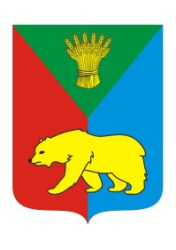 РОССИЙСКАЯ ФЕДЕРАЦИЯИРКУТСКАЯ ОБЛАСТЬ ИРКУТСКИЙ РАЙОН ХОМУТОВСКОЕ МУНИЦИПАЛЬНОЕ ОБРАЗОВАНИЕАДМИНИСТРАЦИЯпроектПОСТАНОВЛЕНИЕ            с. ХомутовоОб утверждении административного регламента предоставления муниципальной услуги «Перевод земель или земельных участков в составе таких земель из одной категории в другую (за исключением земель сельскохозяйственного назначения)» на территории Хомутовского муниципального образования.В целях организации работы по совершенствованию предоставления муниципальных услуг Хомутовского муниципального образования,  руководствуясь Федеральным законом от 27.07.2010 № 210-ФЗ «Об организации предоставления государственных и муниципальных услуг», Федеральным законом от 06.10.2003 № 131-ФЗ «Об общих принципах организации местного самоуправления в Российской Федерации», Уставом Хомутовского муниципального образования, Администрация Хомутовского муниципального образованияПОСТАНОВЛЯЕТ:         1. Утвердить прилагаемый административный регламент предоставления муниципальной услуги «Перевод земель или земельных участков в составе таких земель из одной категории в другую (за исключением земель сельскохозяйственного назначения)» на территории Хомутовского муниципального образования.	2. Отделу градостроительства, земельных и имущественных отношений оказывать муниципальную услугу в соответствии с административным регламентом, утвержденным настоящим постановлением. 	3. Организационно-техническому сектору опубликовать настоящее постановление в установленном законом порядке.	4. Контроль за исполнением настоящего постановления возложить на Заместителя Главы администрации Хомутовского муниципального образования.Глава 									В.М. КолмаченкоВедущий специалист отдела градостроительства                                                                            _______________ А.А.Рысюк«__» ____________ 2023 г.Заместитель Главы администрации ______________ Н.В. Максименко«__» _____________ 2023 г.Руководитель аппарата администрации______________ М.Ю. Несмеянова«__» _____________ 2023 г.Начальник отдела градостроительства, земельных и имущественных отношений______________ Ю.В. Тюкавкина«__» _____________ 2023 г.Заведующий организационно-технического сектора _______________Ю.Ю. Одновол«__» _____________ 2023 г.Начальник юридического отдела______________ Е.С.Трохимчук«__» _____________ 2023 г._________________ №_______